 Câmara Municipal de Itaquaquecetuba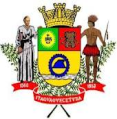 Estado de São Paulo		  INDICAÇÃO Nº       1215          /2016.	          INDICO À MESA, nos termos regimentais, que seja oficiado ao Exmo. Sr. Prefeito Municipal, solicitando que seja realizado em caráter de urgência, o serviço de complementação de Pavimentação Asfáltica, na Rua 30 de Outubro,  localizado no  Bairro Jardim Cristiano, neste município. Plenário Vereador Maurício Alves Braz, 21 de Novembro  de 2016. CELSO REISVereador.PSDB